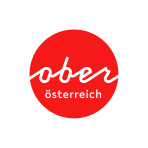 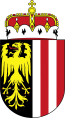 Betreff: Formular „OÖ Schulveranstaltungshilfe“ für das Schuljahr 2022/23 Sehr geehrte Frau Bürgermeisterin!Sehr geehrter Herr Bürgermeister!Nachdem in den letzten 2 Jahren aufgrund der Corona-Pandemie Schulveranstaltungen teils nicht stattfinden konnten und deshalb das Formular für den Zuschuss „OÖ Schulveranstaltungshilfe“ noch zahlreich in den Schulen aufliegen müssten, werden wir heuer keine Formulare an die Schulen aussenden. Sollte jedoch im Einzelnen der Bedarf gegeben sein, werden die Formulare selbstverständlich zur Verfügung gestellt.    Benötigen Sie eine größere Stückzahl, finden Sie das Formular zum Downloaden unter folgenden LINK: https://www.land-oberoesterreich.gv.at/33987.htm oder zum Bestellen unter: https://www.familienkarte.at/de/service/publikationen/action.view/entity.detail/key.27.htmlNoch vorrätige Formulare mit Stand Juni 2019 und älter bitte entsorgen!Wir bitten die Gemeinden auch heuer wieder um Bekanntmachung der Fördermöglichkeit in der Gemeindezeitung und bedanken uns bereits im Voraus für die Mithilfe (Textvorschlag anbei).Freundliche GrüßeFür das Land Oberösterreich:Veronika WillnauerBeilage: Text für die GemeindezeitungHinweise:Dieses Dokument wurde amtssigniert. Informationen zur Prüfung des elektronischen Siegels und des Ausdrucks finden Sie unter:https://www.land-oberoesterreich.gv.at/amtssignaturInformationen zum Datenschutz finden Sie unter: https://www.land-oberoesterreich.gv.at/datenschutzWenn Sie mit uns schriftlich in Verbindung treten wollen, führen Sie bitte das Geschäftszeichen dieses Schreibens an.www.land-oberoesterreich.gv.atGeschäftszeichen:GEFT-2017-172492- Wil Bearbeiterin: Veronika Willnauer Tel: (+43 732) 77 20-11831Fax: (+43 732) 77 20-211639E-Mail: geft.post@ooe.gv.at Linz, im Mai 2022Amt der Oö. LandesregierungDirektion Kultur und GesellschaftAbteilung Gesellschaft - Familienreferat4021 Linz  •  Bahnhofplatz 1An alleGemeinden und Magistratein Oberösterreich_______________________per E-Mail